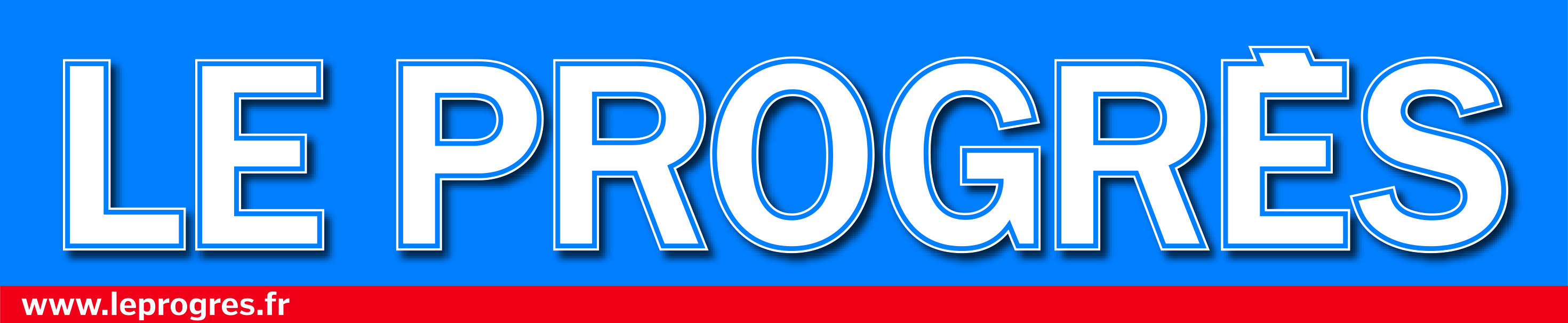 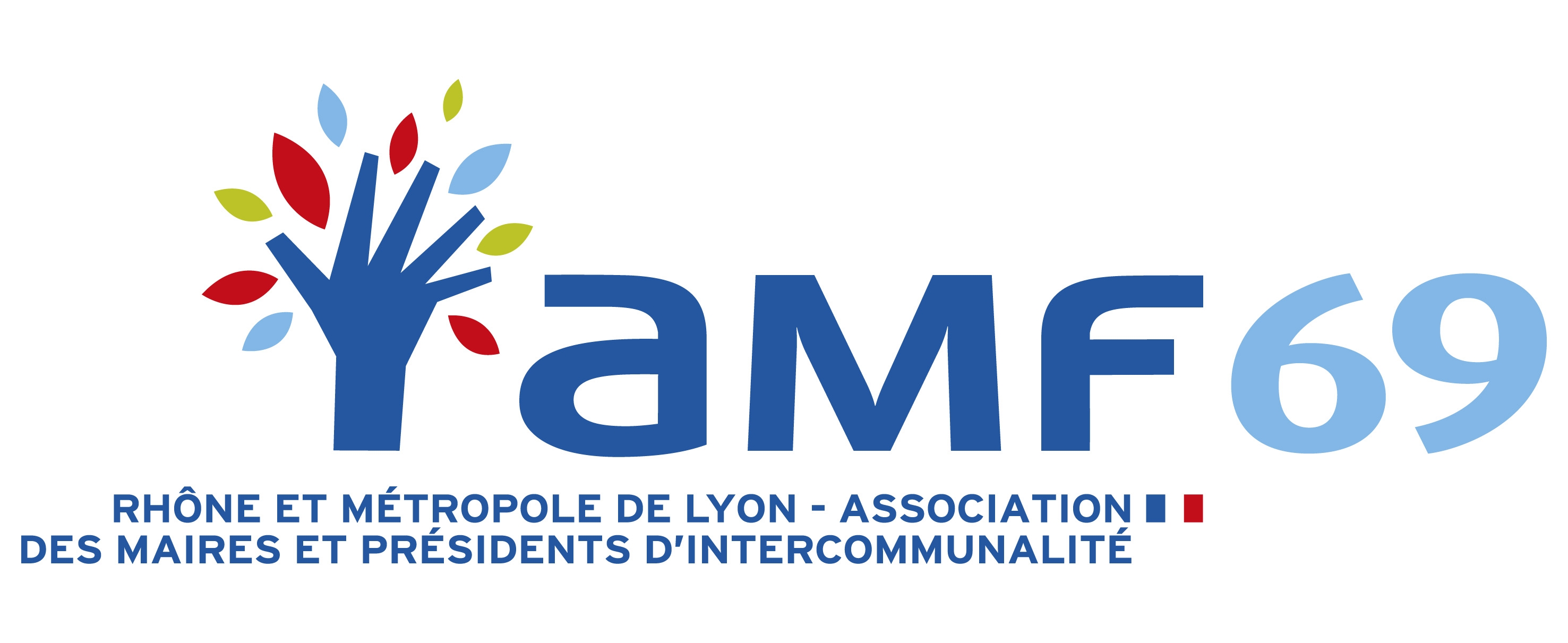 Trophées des Maires du Rhône et de la Métropole de Lyon et des Présidents d’intercommunalitéLe Progrès organise, en étroite collaboration avec l’AMF69, les Trophées des Maires du Rhône et de la Métropole de Lyon et des Présidents d’intercommunalité le 6 décembre 2021 au Théâtre de Tarare.Cette édition 2021 a plus que jamais vocation à valoriser l’engagement et les actions des élus, dans un contexte sanitaire, économique et social complexe.Au travers de cette remise de trophées, nous souhaitons mettre en valeur des initiatives et projets exemplaires et innovants menés par les communes dans leurs différents domaines d’action.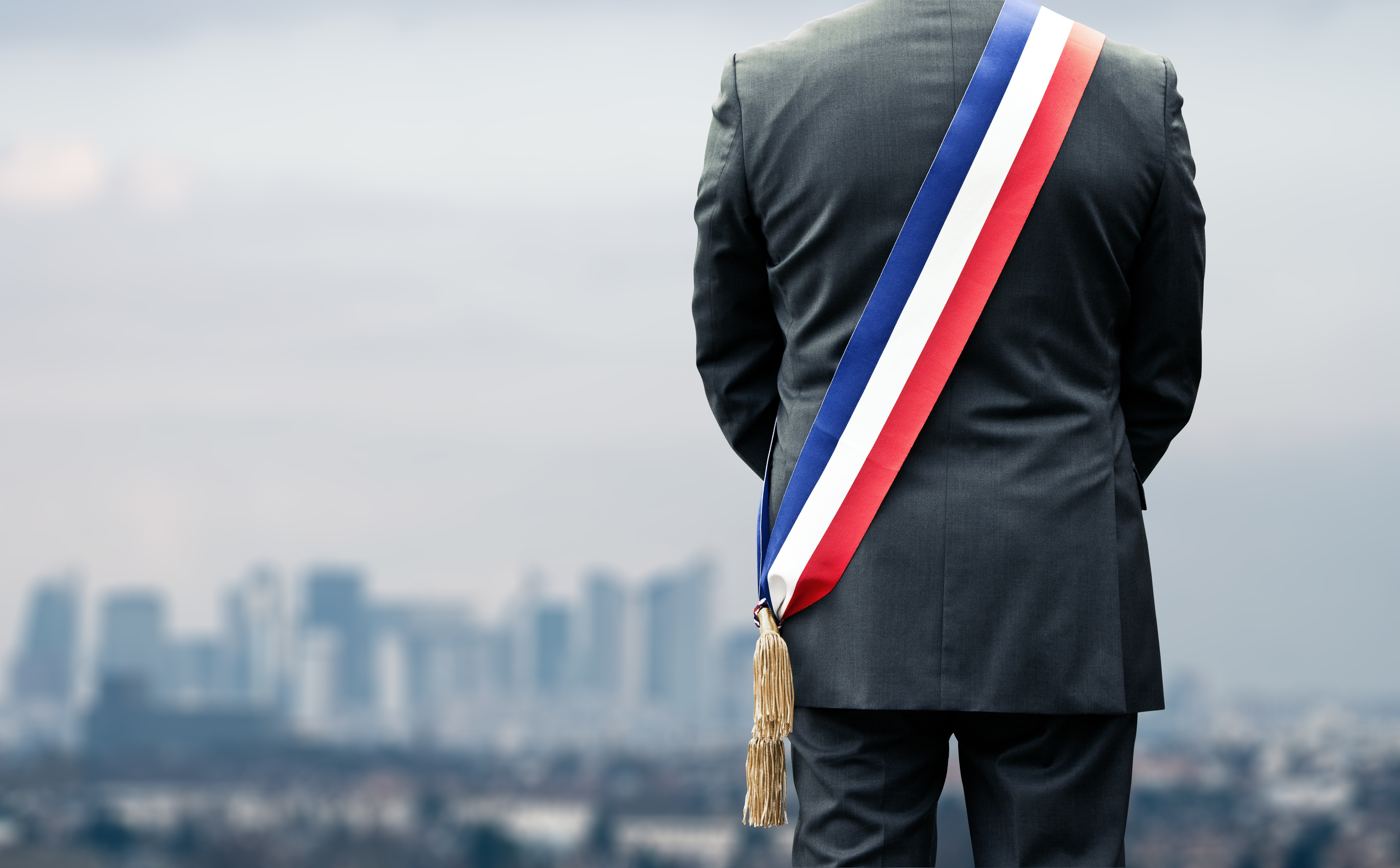 DOSSIER DE CANDIDATUREENVOYEZ VOTRE DOSSIER ALPRTROPHEESMAIRES69@leprogres.frDEADLINEDimanche 7 novembre 2021(Participation gratuite)Document à retourner au format WORDCRITÈRES Les critères de sélection des lauréats sont :๐ L'originalité et la durabilité de l'initiative (pour éviter les simples coups de communication)๐ L'impact visible de l'initiative (résultats concrets observés)๐ Un projet exemplaire dans sa conception et dans sa réalisation๐ Un projet situé dans le Rhône ou dans la Métropole de LyonJURYLes membres du jury s’engagent à ne divulguer aucune information concernant les délibérations, ni le nom des lauréats, avant la cérémonie.LES TROPHÉES1) Trophée Associatif2) Trophée de l’Intercommunalité 3) Trophée de la Culture4) Trophée de l’Innovation 5) Trophée de l’Urbanisme6) Trophée de l’EnvironnementNOM DE LA COMMUNE : ………………………………………………………….PRÉSENTATION DE LA COMMUNE : ……………………………………………………………………………………………………………………………………………………………………………………………………………………………………………………………………………………………………………………………………………………………………………………………………………………………………………………………………………………………………………VOTRE PROJET (merci de décrire votre projet dans les grandes lignes)…………………………………………………………………………………………………………………………………………………………………………………………………………………………………………………………………………………………………………………………………………………………………………………………………………………………………………………………………………………………………………………………………………………………………………………………………………………………………………………………………………………………………………………………………………………………………………………………………………………………………………………………………………………………………………………………………………………………………………………………………………………………………………………………………………………………………………………………………………………………………………………………………………………………………………………………………………………………………………………………………………………………………………………………………………………………………………………………………………………………………………………………………………………………………………………………………………………………………………………………………………………………………………………………………………………………………………………………………………………………………………………………………………………………………………………………………………………………………………………………………………………………………………………………………………………………………………………………………………………………………………………………………………………………………………………………………………………………………………………………………………………………………………………………………………………………………………………………………………………………………………………………………………………………………………………………………………………………………………………………………………………………………………………………………………………………………………………………………………………………………………………………………………DATE DE REALISATION : ……………………………………………………………………QUELQUES INFORMATIONS SUR VOTRE PROJET : EFFECTIF, CA, CROISSANCE, OBJECTIFS, ……………………………………………………………………………………………………………………………………………………………………………………………………………………………………………………………………………………………………………………………………………………………………………………………………………………………………………………………………………………………………………………………………………………………………………………………………………………………………………………………………………………………………………………………………………………………………………………………………………………………………………………………………………………………………………………………………………………………………………………………………………………………QUELLES SONT LES RAISONS DE VOTRE CANDIDATURE ? ……………………………………………………………………………………………………………………………………………………………………………………………………………………………………………………………………………………………………………………………………………………………………………………………………………………………………………………………………………………………………………………………………………N’oubliez pas de joindre des photos !Les membres du jury s’engagent à ne divulguer aucune information concernant les délibérations, ni le nom des lauréats, avant la cérémonie.PRENOM / NOMFONCTIONADRESSETEL PORTABLEMAILTROPHÉE CHOISIVOTRE SITE WEBPar quel biais avez-vous pris connaissance des candidatures ? (Parution progrès, site web de l’évènement, newsletter, réseaux sociaux ?) …………………………………………………………………. Par quel biais avez-vous pris connaissance des candidatures ? (Parution progrès, site web de l’évènement, newsletter, réseaux sociaux ?) …………………………………………………………………. 